Part C Connect with lines to remission or antidepressant based off of if the variable was nonzero during the lasso regression r-code.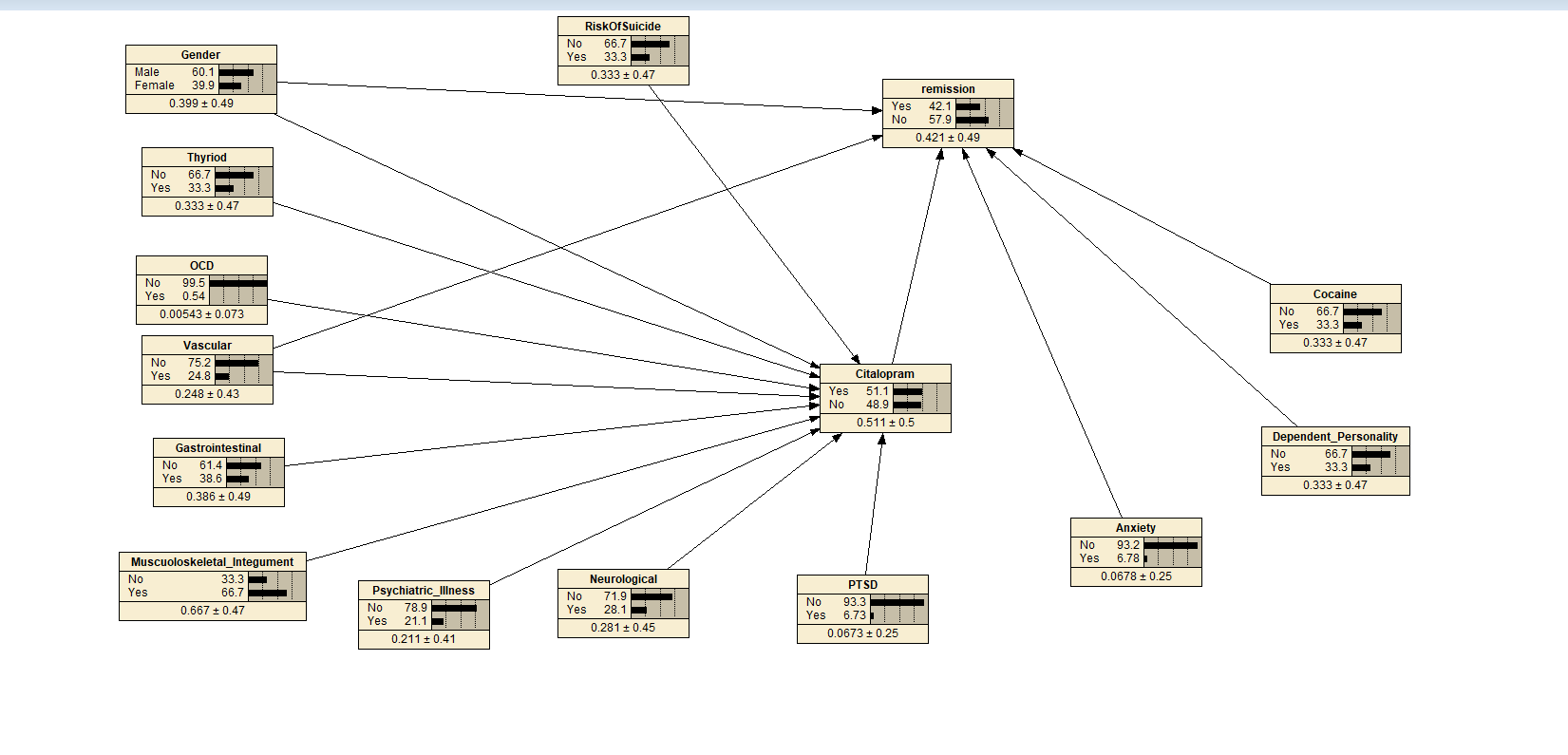 Part DUse the read case button and choose data set.Next use the case learn incorporated case button.Hit lighting button to get percentages.Part E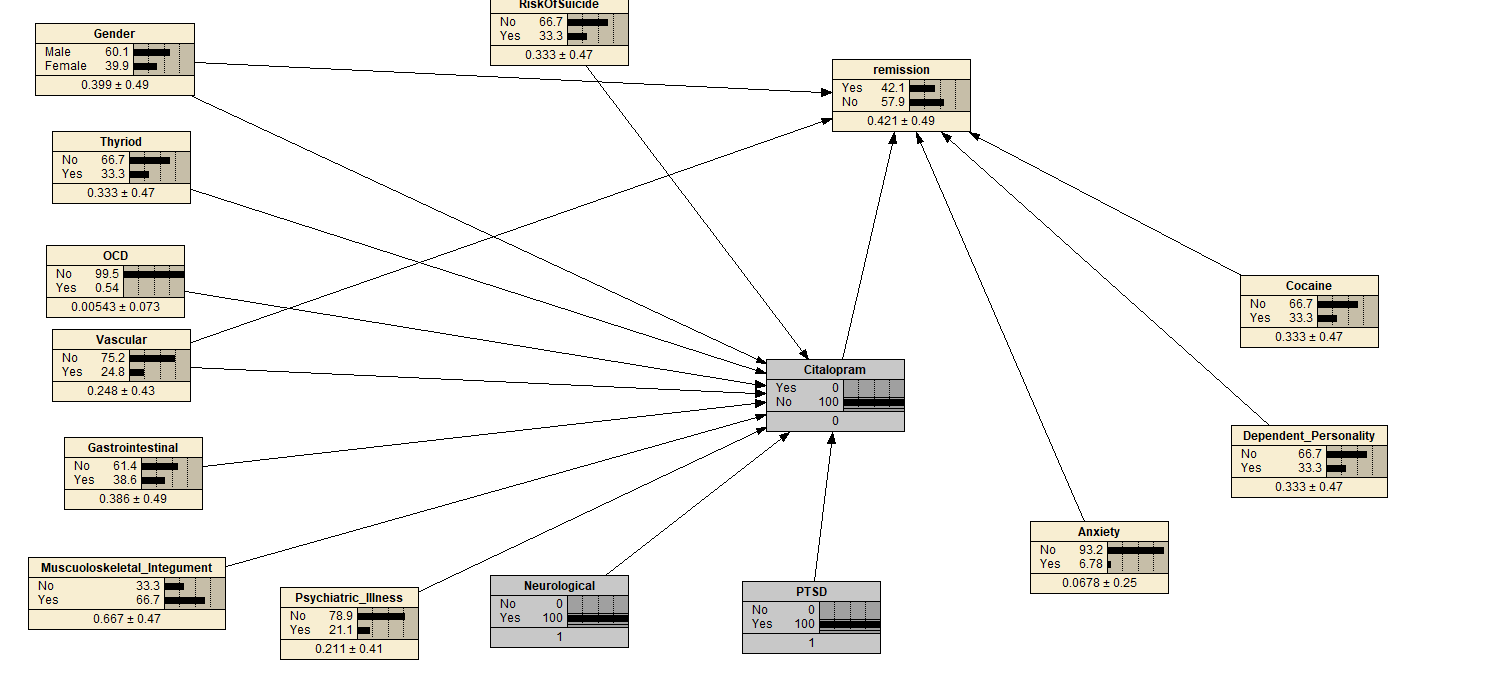 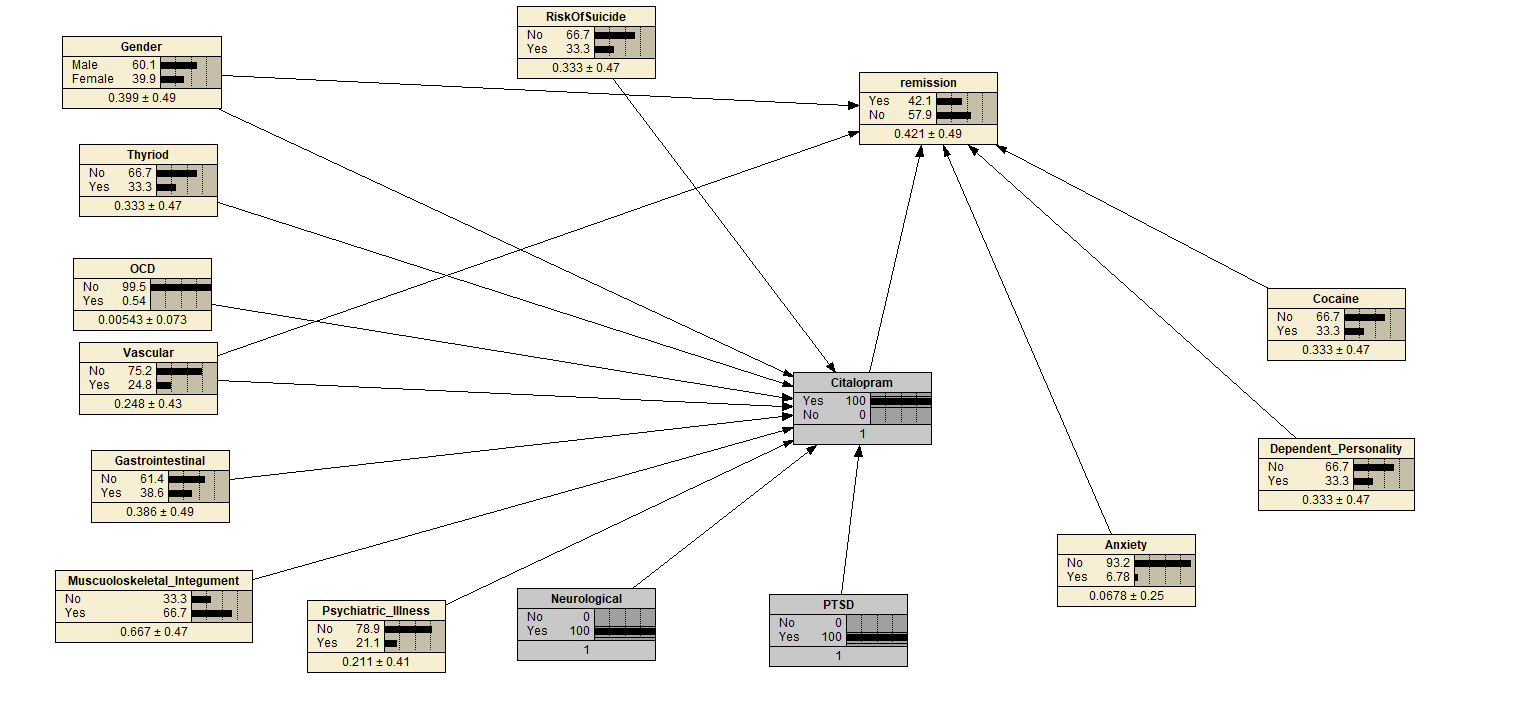 